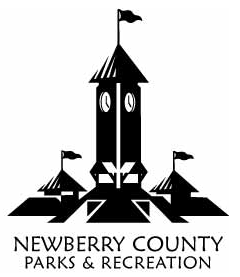 Participant’s Name: 		Date of Birth: Mother’s Name: 		Father’s Name: ORLegal Guardian’s Name: Mailing Address: 		City & Zip Code:  Best Phone #: 		Secondary Phone #: E-mail: PLEASE READ WAIVER AND RELEASE BEFORE SIGNING:In signing up and participating in Newberry County programs, you are expressly assuming the risk and legal liability and waiving and releasing all claims for injuries, damages or loss which you might sustain as a result of participating in any and all activities, including transportation services, where provided.I acknowledge that there are certain risks of physical injury, exposure to or infection of COVID-19 to participants in these programs and I voluntarily agree to assume the full risk of any and all injuries, damages or loss, regardless of severity, that I/my child may sustain as a result of participation.  I further agree to waive and relinquish all claims I/my child may have as a result of participating in these programs against Newberry County,  Newberry County School District, Town of Prosperity, Newberry College, its officials, agents, volunteers, sponsors, and employees.If my child is injured, becomes ill, or needs medical attention for any reason, I authorize program staff to assist my child and to call for medical assistance.  My child will be transported to the nearest medical facility as determined by emergency personnel.   I understand I am responsible for all costs incurred in any such medical emergency.I understand photographs of my/my child’s participation in this program may be used by Newberry County to promote the County’s events facilities, without compensation and without additional approval.   I HAVE READ AND FULLY UNDERSTAND THIS WAVIER.Parent or Legal Guardian Signature:  DL#:  Date: 